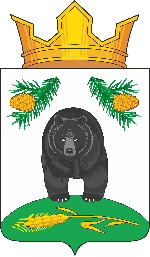 АДМИНИСТРАЦИЯ НОВОКРИВОШЕИНСКОГО СЕЛЬСКОГО ПОСЕЛЕНИЯПОСТАНОВЛЕНИЕ18.02.2020                                                                                                                      № 10с. НовокривошеиноКривошеинского районаТомской областиОб утверждении Положения о комиссии по приемке и обследованию жилых помещений специализированного жилищного фонда, приобретаемых для детей-сирот и детей, оставшихся без попечения родителей, лиц из числа детей-сирот и  детей, оставшихся без попечения родителей, лиц, которые относились к категории детей-сирот и детей, оставшихся без попечения родителей, лиц из числа детей-сирот и детей, оставшихся без попечения родителей, и достигли возраста 23 лет, которые  подлежат обеспечению жилыми помещениями на территории Новокривошеинского сельского поселения, формы Акта  приемки жилого помещения, приобретаемого для детей-сирот и лиц из их числа  в Новокривошеинском сельском поселении и состава комиссии по приемке жилых помещений	Руководствуясь Законом Томской области от 17 декабря 2012 № 224-ОЗ «О внесении изменений в отдельные законодательные акты Томской области в части обеспечения жилыми помещениями детей-сирот и детей, оставшихся без попечения родителей», Постановлением Администрации Томской области от 29.12.2012 № 562а «Об утверждении Порядка предоставления детям-сиротам и детям, оставшимся без попечения родителей, лицам из числа детей-сирот и детей, оставшихся без попечения родителей», в целях повышения эффективности ведомственного контроля за приобретением жилых помещений для детей-сирот и детей, оставшихся без попечения родителей, а также лиц из числа детей-сирот и детей, оставшихся без попечения родителей»,ПОСТАНОВЛЯЮ:1. Утвердить Положение о межведомственной комиссии по приемке  и обследованию жилых помещений специализированного жилищного фонда, приобретаемых для детей-сирот и детей, оставшихся без попечения родителей, лиц из числа детей-сирот и  детей, оставшихся без попечения родителей, лиц, которые относились к категории детей-сирот и детей, оставшихся без попечения родителей, лиц из числа детей-сирот и детей, оставшихся без попечения родителей, и достигли возраста 23 лет, которые  подлежат обеспечению жилыми помещениями на территории Новокривошеинского сельского поселения. (Приложение №1).2. Утвердить форму Акта  приемки и обследования жилого помещения специализированного жилищного фонда, приобретаемого для детей-сирот и детей, оставшихся без попечения родителей, лиц из числа детей-сирот и  детей, оставшихся без попечения родителей, лиц, которые относились к категории детей-сирот и детей, оставшихся без попечения родителей, лиц из числа детей-сирот и детей, оставшихся без попечения родителей, и достигли возраста 23 лет, которые  подлежат обеспечению жилыми помещениями на территории Новокривошеинского сельского поселения. (Приложение №2).3. Утвердить состав межведомственной комиссии по приемке и обследованию жилых помещений специализированного жилищного фонда,приобретаемых для детей-сирот и детей, оставшихся без попечения родителей, а также лиц из числа детей-сирот и детей,  оставшихся без попечения родителей, лиц, которые относились к категории детей-сирот и детей, оставшихся без попечения родителей, лиц из числа детей-сирот и детей, оставшихся без попечения родителей, и достигли возраста 23 лет, которые  подлежат обеспечению жилыми помещениями на территории Новокривошеинского сельского поселения. (Приложение № 3).4. Контроль за исполнением настоящего Постановления оставляю за собой.Глава Новокривошеинского сельского поселения                                     А.О. Саяпин(Глава Администрации) Фадина Тамара Михайловна 47433ПрокуратураОрган опеки Кривошеинского районаФадина Т.М.Приложение №1УТВЕРЖДЕНОпостановлением АдминистрацииНовокривошеинского сельского поселения от 18.02.2020 № 10ПОЛОЖЕНИЕо межведомственной комиссии по приемке и обследованию жилых помещений специализированного жилищного фонда, приобретаемых для детей-сирот и детей, оставшихся без попечения родителей, а также лиц из числа детей-сирот и детей, оставшихся без попечения родителей, лиц, которые относились к категории детей-сирот и детей, оставшихся без попечения родителей, лиц из числа детей-сирот и детей, оставшихся без попечения родителей, и достигли возраста 23 лет, которые  подлежат обеспечению жилыми помещениями на территории Новокривошеинского сельского поселения1.Общие положения1. Межведомственная Комиссия по приемке и обследованию жилых помещений специализированного  жилищного  фонда,приобретаемых для детей-сирот и детей, оставшихся без попечения родителей, а также лиц из числа детей-сирот и детей, оставшихся без попечения родителей, лиц, которые относились к категории детей-сирот и детей, оставшихся без попечения родителей, лиц из числа детей-сирот и детей, оставшихся без попечения родителей, и достигли возраста 23 лет, которые  подлежат обеспечению жилыми помещениямина территории Новокривошеинского  сельского поселения (далее Комиссия) создана с целью усиления ведомственного контроля за качеством приобретаемого в муниципальную собственность жилых помещений специализированного жилищного фонда, а также установления соответствия приобретаемых жилых помещений условиям муниципальных контрактов, техническим, санитарным  и иным требованиям.2. Комиссия создается при Администрации Новокривошеинского сельского поселения в составе председателя, заместителя председателя, секретаря и членов Комиссии. Персональный состав и изменения в составе Комиссии утверждаются Постановлением Администрации Новокривошеинского сельского поселения.3. Комиссия в своей деятельности руководствуется Федеральными законами, областными законами, муниципальными правовыми актами по вопросам, относящимся к компетенции Комиссии, а также настоящим Положением.2.Задачи Комиссии4. Комиссия организует приемку и обследование жилого помещения специализированного жилищного фонда  в соответствии со сроками и условиями муниципального контракта.5. Комиссия определяет соответствие принимаемого жилого помещениятребованиям законодательства Российской Федерации, условиям муниципального контракта (технического задания).6. Комиссии принимает решение о приемке обследуемого жилого помещения для приобретения его в муниципальную собственность, либо об отказе в приемке обследуемого жилого помещения.3.Права и обязанности Комиссии7. При приемке и обследованию жилого помещения Комиссия должна установить:1) соответствие жилого помещения требованиям главы II Постановления Правительства Российской Федерации от 28 января 2006 года № 47 «Об утверждении Положения о признании помещения жилым помещением, жилого помещения непригодным для проживания и многоквартирного дома аварийным и подлежащим сносу или реконструкции, садового дома жилым домом и жилого дома садовым домом»;2)	соответствие жилого помещения типовому проекту (перепланировка или переустройство должны быть согласованы в установленном порядке);3) соответствие технических характеристик жилого помещения  условиям муниципального контракта (технического задания), технической документации на жилое помещение;4) отсутствие задолженности по коммунальным платежам и налогу на имущество на  приобретаемые жилые помещения на день регистрации  перехода права;5) отсутствие прав третьих лиц (не продано, не заложено, не состоит в споре, под арестом (запрещением), не обременено рентой, арендой, наймом, иными обязательствами) на обследуемое жилое помещение;6) наличие оборудования, которое должно быть установлено в жилом помещении (в зависимости от видов благоустройства) в соответствии с техническим паспортом. Указанное оборудование должно быть подключенным к предусмотренным коммуникациям, отвечать функциональному назначению, быть пригодным для дальнейшей эксплуатации, не иметь видимых и скрытых дефектов.	8. Комиссия обязана:	1) осуществлять свою деятельность в соответствии с  действующими нормативно-правовыми актами, стандартами, инструкциями и настоящим Положением;	2) оформить и подписать решение в виде акта приемки (отказа в приемке) жилого помещения.	Акт приемки (отказа в приемке) жилого помещения подписывается всеми членами Комиссии.4.Организация работы Комиссии	9. Свою деятельность Комиссия осуществляет посредством проведения проверок (с выездом на место), составления актов приемки жилого помещения по результатам проверки на основании мнения всех членов Комиссии.	10. Работу  Комиссии  возглавляет  ее  председатель.	11. Председатель Комиссии определяет время и место работы Комиссии, организует контроль за выполнением принятых Комиссией решений.	12. Заместитель председателя Комиссии выполняет поручения председателя Комиссии, а в случае его отсутствия – его полномочия.	13. Секретарь Комиссии уведомляет по телефону членов Комиссии о месте, дате и времени проведения Комиссии не позднее чем за 3 дня до начала приемки жилых помещений, ведет рабочую документацию.		14. Решения Комиссии оформляются Актом, установленной формы (приложение №2),составленном в 2 экземплярах, один из которых передается Продавцу.	15. Жилое помещение считается принятым, если Акт подписан всеми присутствующими членами Комиссии. Акт направляется в Отдел опеки и попечительства Администрации Кривошеинского района.Комиссия правомочна принимать решения по результатам обследования, если присутствуют не менее 2/3 от общего количества членов Комиссии.Если число голосов "за" и "против" при принятии решения равно, решающим является голос председателя Комиссии (лица его замещающего).16. В случае обнаружения Комиссией мелких устранимых недостатков, то приемка приостанавливается на срок их устранения, но не более чем на 3 рабочих дня и назначается новая дата приемки.17. В назначенную дату Комиссия осуществляет повторную приемку жилого помещения, которая оформляется Актом, составленном в двух экземплярах и подписанным всеми членами Комиссии.18. В случае обнаружения  грубого несоответствия обследуемого жилого помещения условиям муниципального контракта (техническому заданию), представленной Продавцом информации, технической документации, Комиссия принимает решение об отказе в приемке жилого помещения, которое оформляется Актом установленного образца, в заключении которого указывается перечень несоответствий и решение Комиссии об отказе в приемке обследуемого жилого помещения. Акт подписывается всеми членами Комиссии, составляется в 2 экземплярах, один из которых передается Заказчику для дальнейшего решения вопроса о расторжении муниципального контракта, другой Продавцу.В случае отказа Продавца подписать Акт об отказе в приемке обследуемого жилого помещения, Акт направляется Продавцу заказным письмом.Приложение №3УТВЕРЖДЕНОпостановлением АдминистрацииНовокривошеинского сельского поселения от 18.02.2020 № 10СОСТАВ комиссии по приемке и обследованию жилых помещений специализированного жилищного фонда, приобретаемых для детей-сирот и детей, оставшихся без попечения родителей, а также лиц из числа детей-сирот и детей, оставшихся без попечения родителейПриложение №2УТВЕРЖДЕНОпостановлением АдминистрацииНовокривошеинского сельского поселения от 18.02.2020 № 10	                                   УТВЕРЖДАЮ                                                                                     Глава Новокривошеинского                                                                                     сельского поселения                                                                                      _____________                                                                                     «__»___________20__годаАкт  приемки и обследования жилого помещения специализированного жилищного фонда, приобретаемого для детей-сирот и детей, оставшихся без попечения родителей, а также лиц из числа детей-сирот и детей, оставшихся без попечения родителей, лиц, которые относились к категории детей-сирот и детей, оставшихся без попечения родителей, лиц из числа детей-сирот и детей, оставшихся без попечения родителей, и достигли возраста 23 лет, которые  подлежат обеспечению жилыми помещениями на территории Новокривошеинского сельского поселения__________________________________________________________________________адрес, по которому расположено жилое помещениес. __________  «___» ____________ 20  годаКомиссия, действующая на основании _______________________________________                                                                                      (указать № и дату постановления)в составе:председателя ________________________________________________________________ (должность, фамилия, и., о.)заместителя председателя____________________________________________________ (должность, фамилия, и., о.)секретаря комиссии _________________________________________________________ (должность, фамилия, и., о.)Членов комиссии:_________________________________________________________________(должность, фамилия, и., о.)__________________________________________________________________________ __________________________________________________________________________и_________________________________________________________________(наименование юридического, физического лица, индивидуального предпринимателя, осуществляющего продажу жилых помещений)в лице____________________________________________________________,(ФИО, занимаемая должность)именуемый в дальнейшем  Поставщик,  вместе именуемые «Стороны», составили настоящий акт о нижеследующем:На основании муниципального контракта № _________ от _________         Поставщик представил для приемки Комиссии жилое помещение, расположенное по адресу:_________________________________________        Комиссия установила ________________ (соответствие / несоответствие) жилых помещений требованиям главы II постановления Правительства РФ от 28 января 2006 года № 47 «Об утверждении Положения о признании помещения жилым помещением, жилого помещения непригодным для проживания и многоквартирного дома аварийным и подлежащим сносу или реконструкциисадового дома жилым домом и жилого дома садовым домом».       Комиссия проверила соответствие количественных и качественных характеристик жилого помещения условиям муниципального контракта (технического задания), технического паспорта:       Жилое помещение________________ (соответствуют / не соответствуют) типовому проекту.       Продавец гарантирует, что приобретаемое  жилое помещение на день регистрации  перехода права собственности принадлежит Продавцу, жилое помещение никому другому не продано, не заложено, не подарено, в споре и под арестом не состоит, а также  свободно от любых прав третьих лиц.      Задолженность по коммунальным платежам и налогу на имущество за  приобретаемое жилое помещение на день регистрации  перехода права ________________ (имеется или не имеется).Комиссии    представлены    и    ею  рассмотрены  следующие документы, относящиеся к приобретаемому жилому помещению:__________________________________________________________________________перечислить наименование и реквизиты документов _____________________________________________________________________________________________________________________________________________________________________________________________________________________________________________________________________________________________________Краткое описание состояния жилого помещения, инженерных систем здания, оборудования и механизмов и прилегающей к зданию территории:отделка стен (покраска, обои, кафель)_______________________________________________; полы покрыты (линолиумом, деревянные окрашенние, плитка) __________________________________________________________________________________________________;потолок (штукатурка, побелка,плитка)_______________________________________________________________________________;окна (исправные оконные блоки  с полным остеклением, деревянные, металлопластик) _____________________________________________________________________________;дверные проемы (исправные входные и межкомнатные двери) _________________________
_________________________________________________________________________;отопительная система  (исправное центральное отопление) ____________________________
_________________________________________________________________________;коммуникации (исправные водопровод и канализация)________________________________
_________________________________________________________________________; исправное электроснабжение (в наличии исправный прибор по учету расхода электрической энергии) _______________________________________________________________________
_________________________________________________________________________;сантехника (в исправном состоянии: кухонная мойка; ванна; раковина; унитаз и сливной бачок; смесители) ________________________________________________________________________________________________________________________________________;Показания приборов учета:электросчетчик_________________________________газосчетчик ____________________________________водосчетчик: ___________________________________.Описание прилегающей к зданию территории: ____________________________________________________________________________________________________________________________________________________На   основании     рассмотрения    предъявленной документации  и осмотра жилых помещений в  натуре комиссия установила, что жилое помещение________________ (соответствуют / не соответствуют) требованиям муниципального контракта.Председатель комиссии _______________________________________________________________(подпись, фамилия, и., о.)Заместитель председателя комиссии _______________________________________________________________(подпись, фамилия, и., о.)Секретарь комиссии _______________________________________________________________(подпись, фамилия, и., о.)Члены комиссии _______________________________________________________________(подписи, фамилии, и., о.)Председатель комиссииСаяпин Алексей Олегович- глава Новокривошеинского сельского поселения (Глава Администрации)секретарь комиссии:Глазачева Любовь Александровна-управляющий делами Администрации Новокривошеинского сельского поселенияЧлены комиссии:Дубанос Татьяны АндреевныФадина Тамара Михайловна               Стреха Наталья ПавловнаСеменов Иван Александрович- главный бухгалтер Администрации Новокривошеинского сельского поселения- специалист 1 категории по муниципальной собственности и  земельным ресурсам- специалист ЖКХ, ГО и ЧС Администрации Новокривошеинского сельского поселения- начальник ОНД и ПР – Главный государственный инспектор по пожарному надзору Кривошеинского района Томской области (по согласованию)Алексейчук Елена Валерьевна- ведущий специалист по опеке и попечительству Администрации Кривошеинского района (по согласованию)Ершова Татьяна Викторовна- начальник ТО Роспотребнадзора Кривошеинского района Томской области (по согласованию)- опекун-представитель общероссийского общественного движения «Народный фронт «За Россию» (по согласованию)